22 августа — День Государственного флага России                                               воспитатели : Бородина Н.В.                                                                           Левичева М.В.Цель: формирование патриотических чувств у дошкольников.Задачи:обучающие:- расширять знания детей об истории праздника «День Флага России», о государственной символике (герб, флаг, гимн);- дать детям элементарные знания об истории возникновения праздника;развивающие:- развивать и поддерживать познавательный интерес к истории России;- способствовать развитию умений детей в различных видах деятельности;- развивать связную речь.воспитательные:- воспитывать чувство гордости за Россию, эмоционально-ценностное отношение к своей стране;- воспитывать уважительное отношение к государственным символам России.Интеграция образовательных областей: социально-коммуникативное развитие, познавательное развитие, речевое развитие, художественно-эстетическое развитие, физическое развитие.Предварительная работа:организация выставки книг, заучивание стихотворения А. Александрова "Российский флаг", знакомство с государственными символами страны, рассматривание иллюстраций.УТРОБеседа "Государственные символы России". Цель: активизировать знания детей о государственных символах нашей страны, развивать внимание, мышление, речевую активность. Отгадывание загадки:У него названий много-Триколор, трехцветный стяг.С ветром гонит прочь тревогуБело-сине-красный. ФЛАГ!Н. Самоний.Д\игра "Найди флаг России". Цель: учить узнавать флаг нашей страны среди флагов других стран. Самостоятельное рассматривание иллюстраций в книжном уголке.  Конструирование "Флажок на палочке".Цель: развивать умение владеть ножницами, аккуратно наклеивать детали, вызвать чувство радости, удовлетворения о проделанной работы и полученного результата; дать элементарные знания об истории праздника, воспитывать любовь к родной стране, чувства гордости и уважения к государственной символике.ПРОГУЛКАП/игра "Кто быстрее до флажка". Цель: упражнять в беге, развивать двигательную активность.Вспомнить с детьми стих-ие В. Степанова "Флаг России". П/игра- эстафета "Передай флажок". Цель: развивать скоростные качества, умение действовать в команде. ВЕЧЕРЧтение книги А. Кузнецова "Символы Отечества". Цель: расширять представления о государственных символах.Самостоятельное рассматривание иллюстраций в уголке книги. Слушание песни «Флаг России». (муз. И. Г. Смирновой, сл. В. А. Смирнова). Цель: развивать эстетическое восприятие, интерес к музыкальным произведениям о Родине. П\игра «Чей кружок скорее соберётся».(3 цвета) 3 команды. Бег врассыпную, по окончании музыки дети делают круг около своего флажка, местоположение флажков меняется. Цель: развивать двигательную активность, ориентировку в пространстве.РАБОТА С РОДИТЕЛЯМИПапка-передвижка "22 августа - День Государственного флага России".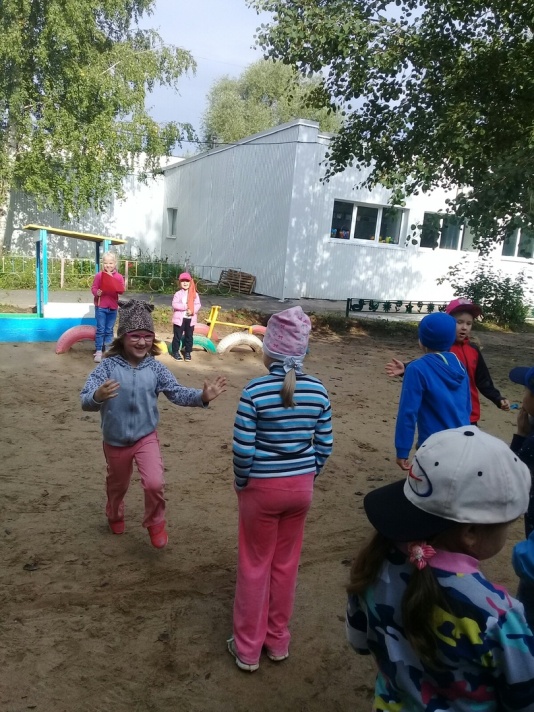 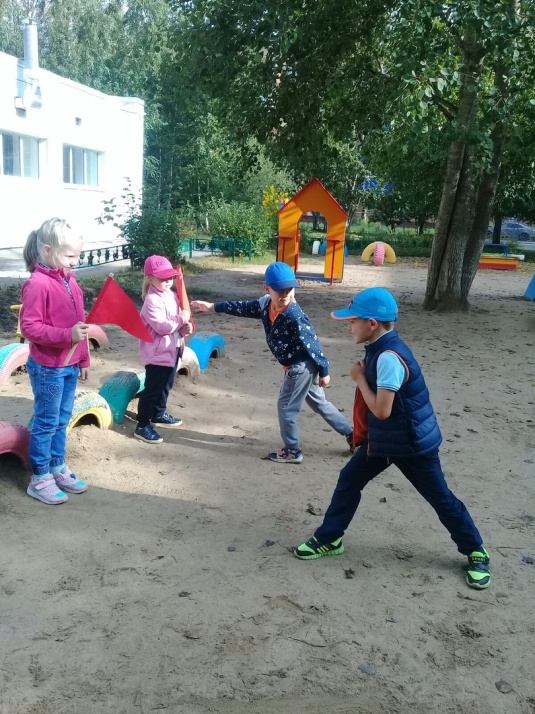 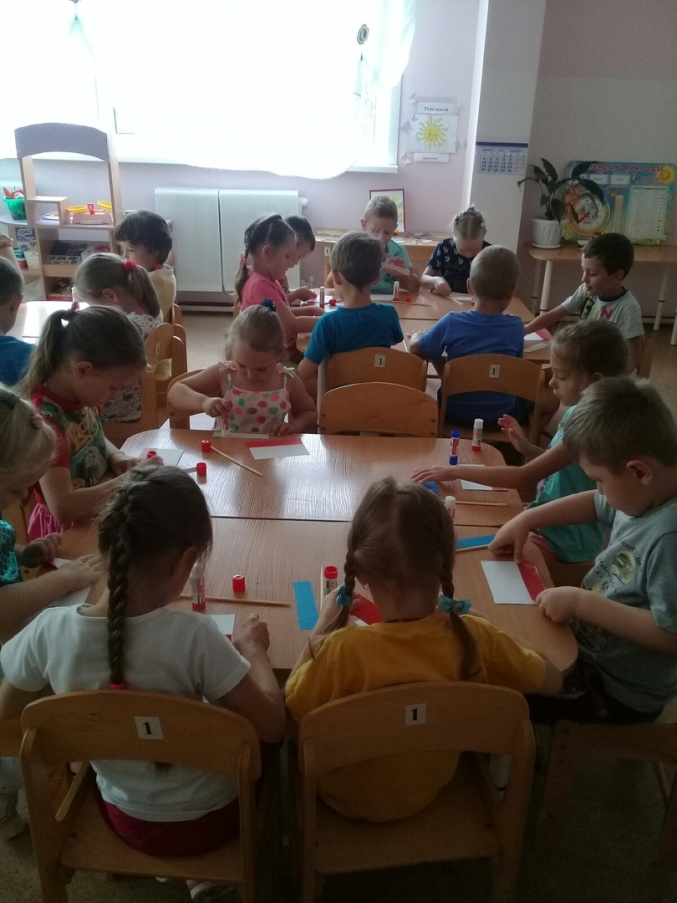 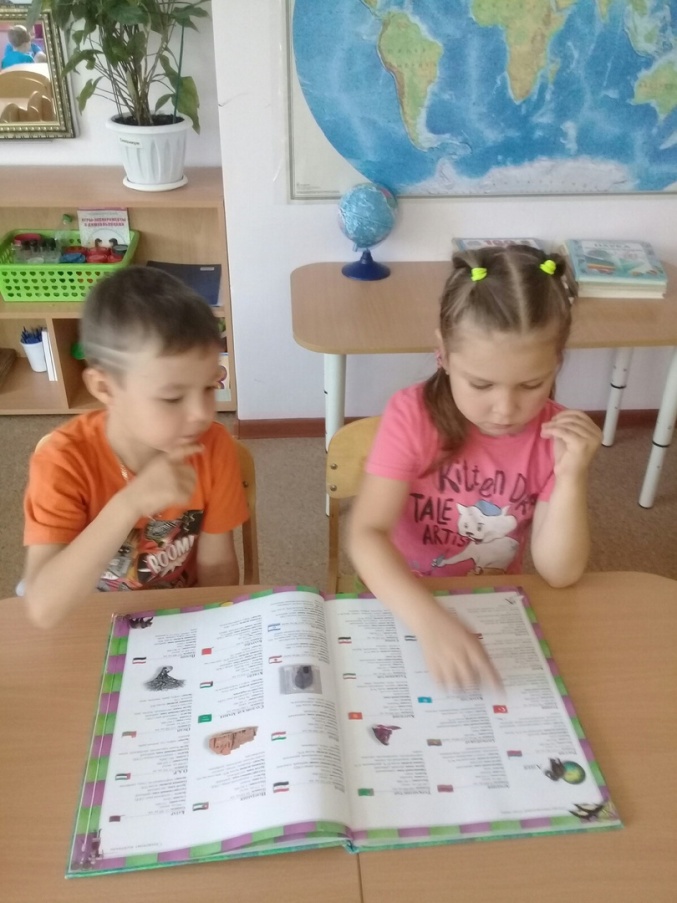 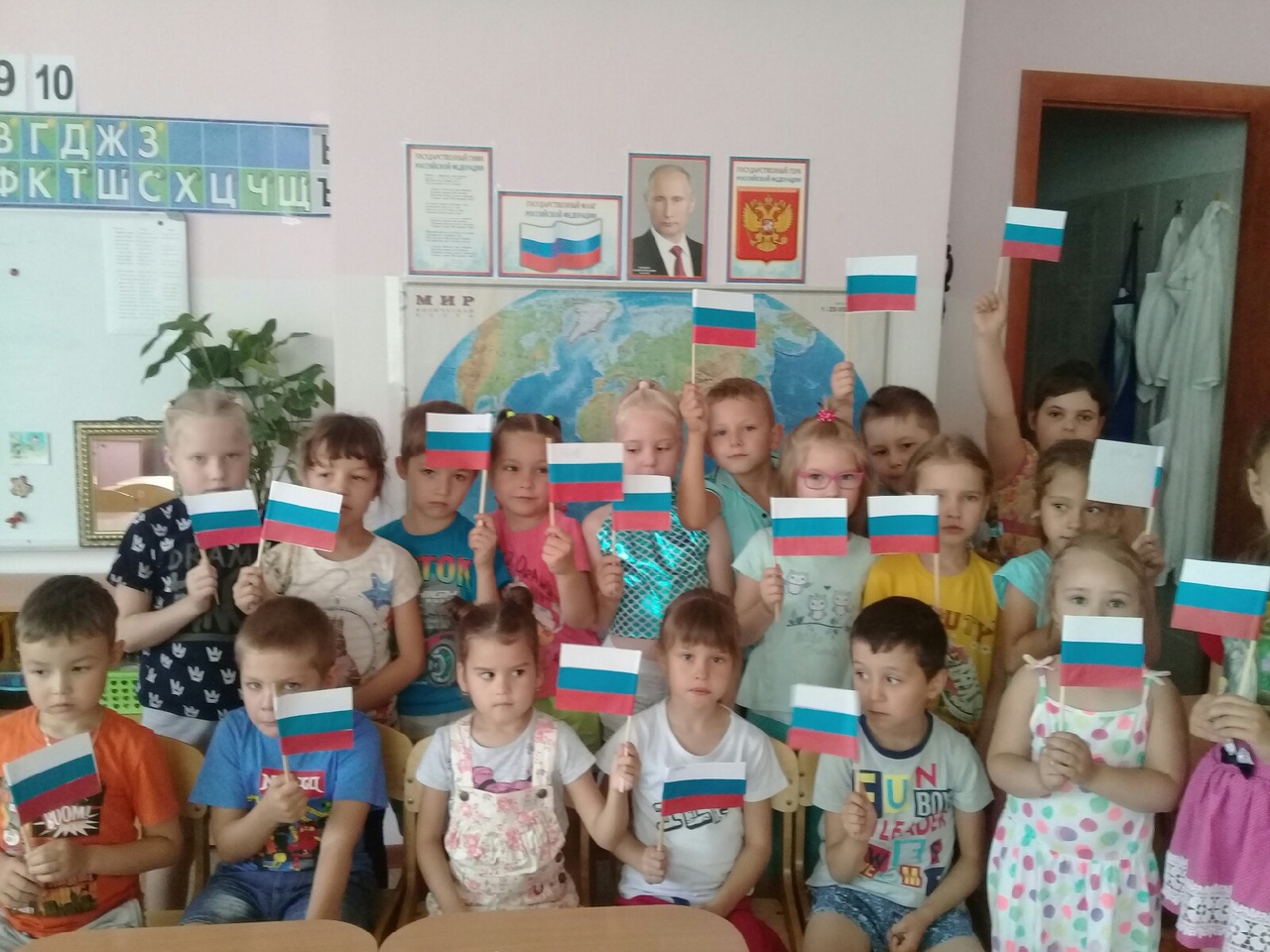 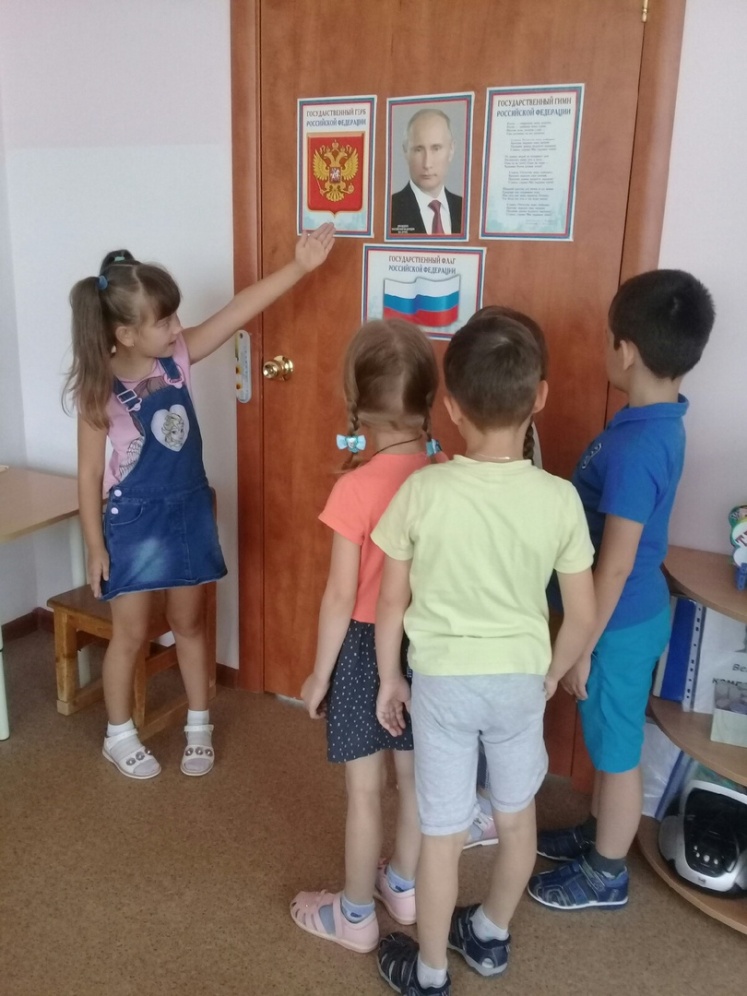 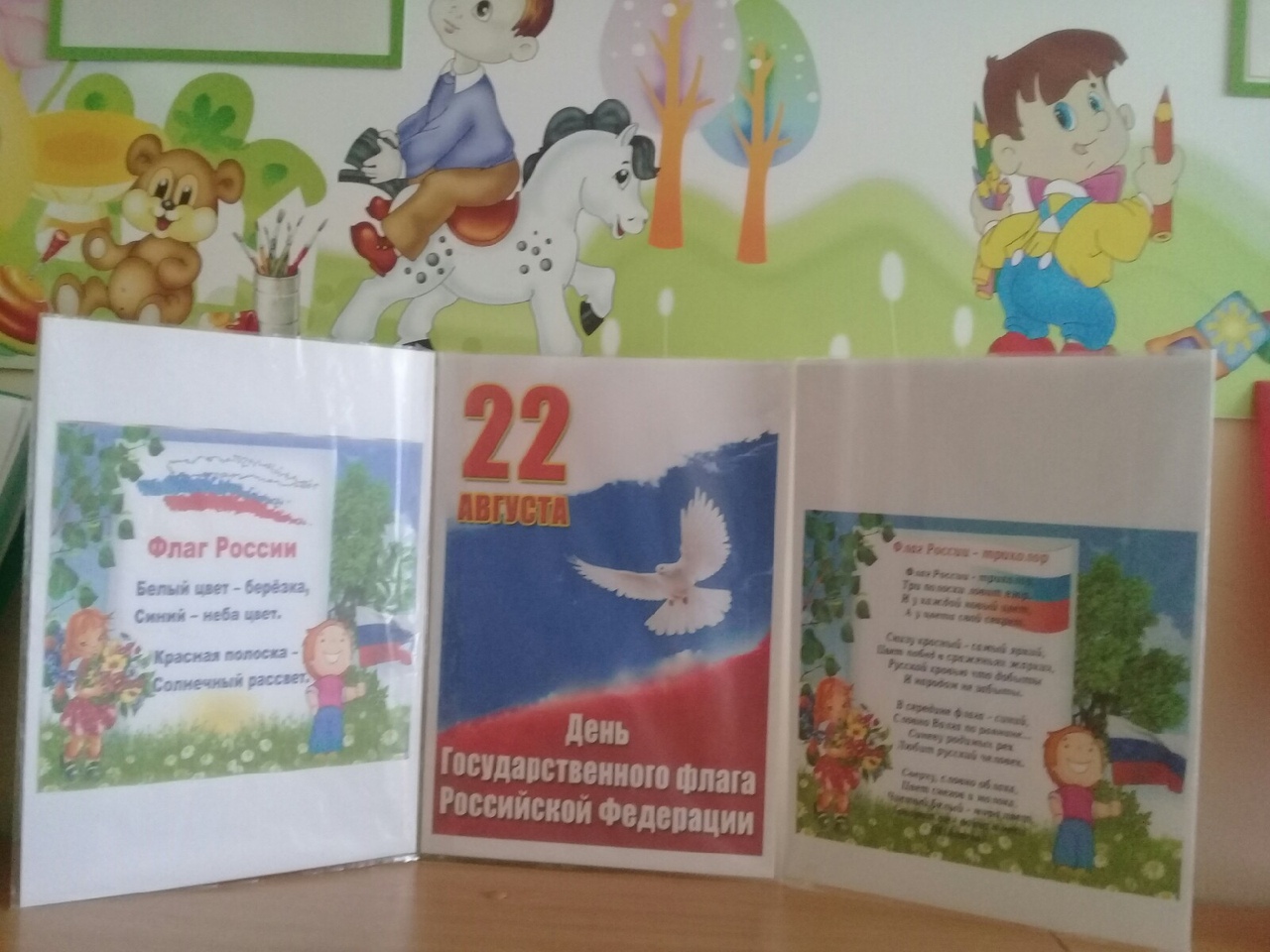 